› PRESS RELEASE, 26 SEPTEMBER 2018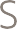 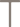 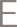 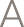 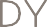 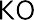 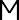 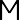 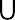 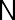 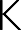 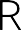 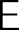 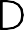 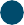 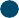 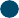 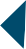 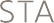 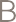 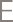 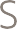 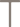 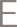 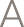 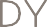 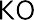 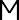 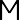 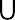 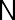 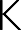 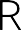 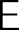 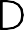 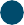 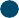 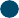 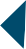 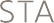 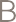 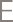 MOODY’S CONFIRM KOMMUNEKREDIT’S Aaa RATING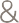 Moody’s Investor Service has published their Update to Credit Opinion confirming KommuneKredit’s Aaa rating and stable outlook.Moody’s highlights KommuneKredit’s:close link to government and the joint and several liability provided by all Danish regional and local governmentsthe excellent asset qualitydirect oversight by sovereign, with prudent counterparty risk policiesa stable financial performance as a result of its public policy mandatestrong funding and liquidity and solid capitalisation relative to its peersThe full report can be found on KommuneKredit’s website.KommuneKreditKultorvet 16Telephone +45 3311 1512www.kommunekredit.comCVR-no.: 2212 8612DK-1175 Copenhagen KFax +45 3391 1521e-mail: kk@kommunekredit.dkEAN-no.: 5790001265762